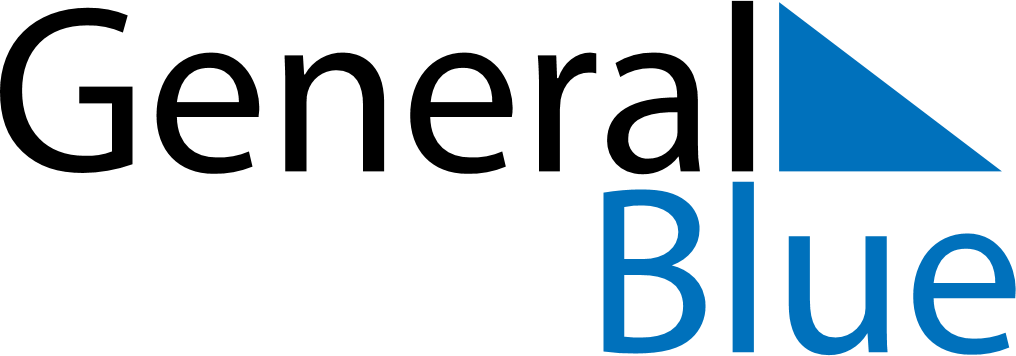 Quarter 4 of 2024PortugalQuarter 4 of 2024PortugalQuarter 4 of 2024PortugalQuarter 4 of 2024PortugalQuarter 4 of 2024PortugalOctober 2024October 2024October 2024October 2024October 2024October 2024October 2024SUNMONTUEWEDTHUFRISAT12345678910111213141516171819202122232425262728293031November 2024November 2024November 2024November 2024November 2024November 2024November 2024SUNMONTUEWEDTHUFRISAT123456789101112131415161718192021222324252627282930December 2024December 2024December 2024December 2024December 2024December 2024December 2024SUNMONTUEWEDTHUFRISAT12345678910111213141516171819202122232425262728293031Oct 5: Implantação da RepúblicaNov 1: All Saints’ DayDec 1: Restauração da IndependênciaDec 8: Immaculate ConceptionDec 24: Christmas EveDec 25: Christmas DayDec 31: New Year’s Eve